             REPUBLIKA HRVATSKAMINISTARSTVO HRVATSKIH BRANITELJAZ A H T J E Vza sufinanciranje rada veteranskih zadrugau Federaciji Bosne i Hercegovine u 2024. godiniUpravitelj (direktor) zadruge svojim potpisom i pečatom zadruge jamči istinitost i točnost navedenih podataka.___________________________________Potpis upravitelja/direktora i pečat zadrugeDatum i mjesto sastavljanja:________________________________________NAPOMENA: Ukoliko u zadruzi ima više od 14 članova, potrebno je umnožiti dio obrasca zahtjeva koji se odnosi na popis članova zadruge te ga popuniti traženim podacima. Upisani podaci koristit će se isključivo prilikom obrade zahtjeva za sufinanciranje rada veteranskih zadruga te za vođenje evidencije o članovima veteranskih zadruga u FBiH.  Status po osnovi sudjelovanja u Domovinskom ratu u BiH (označiti križićem):pripadnik HVO  drugo (upisati) ________________________ bez statusaStatus po osnovi zaposlenosti (označiti križićem): nezaposlen zaposlen u miroviniZanimanje:	________________________________________________Radno iskustvo, znanja i vještine bitne za rad zadruge:Zaduženja, odgovornosti i/ili poslovi koje obavlja u zadruzi:___________________________________Potpis upravitelja/direktora i pečat zadrugeDatum i mjesto sastavljanja:________________________________________NAPOMENA: Svaki traženi podatak mora biti upisan, a isti su potrebni isključivo radi vođenja evidencije o članovima zadruga branitelja.Dio obrasca zahtjeva koji se odnosi na osnovne podatke o članovima zadruge potrebno je umnožiti u onoliko primjeraka koliko je članova zadruge navedenih u popisu članova zadruge, odnosno potrebno ga je popuniti i dostaviti za svakog pojedinog člana zadruge, kao i za upravitelja (direktora) zadruge.I. NEPOSTOJANJE DVOSTRUKOG FINANCIRANJAPodnositelj zahtjeva izjavljuje da troškove navedene u planu utroška sredstava, koji je sastavni dio obrasca zahtjeva za korištenje novčanih sredstava za sufinanciranje rada veteranskih zadruga u Federaciji Bosne i Hercegovine Ministarstva hrvatskih branitelja RH, nije realizirao niti podmirio iz drugih izvora.II. PRIHVAĆANJE POSLJEDICA OVRHEPodnositelj zahtjeva potvrđuje da poslovni račun zadruge dostavljen uz dokumentaciju na ovaj javni poziv nije blokiran odnosno pod ovrhom te da prihvaća moguće posljedice ovrha koje trenutno jesu ili će biti aktivne prema njegovim poslovnim računima, a koje utječu na korištenje novčanih sredstava. Ujedno, podnositelj zahtjeva prihvaća činjenicu da se potpora neće moći odobriti ukoliko je račun zadruge u blokadi ili pod ovrhom jer ista nije izuzeta od blokade ili ovrhe i po isplati na blokiran odnosno ovršen račun ne može biti namjenski utrošena.III. NEPRIHVATLJIVOST TROŠKOVA KOJI SU PREDMET PRAVNOG POSLA IZMEĐU PODNOSITELJA ZAHTJEVA I ČLANOVA OBITELJIPodnositelj zahtjeva izjavljuje kako dostavljeni predračuni/ponude/predugovori za troškove navedene u planu utroška sredstava nisu izdani od strane članova obitelji člana ili upravitelja/direktora zadruge, kao ni fizičkih osoba i pravnih osoba u kojima su odgovorne ili ovlaštene za zastupanje osobe koje su članovi obitelji člana ili upravitelja/direktora zadruge.Također, u slučaju odobravanja zahtjeva i troškova navedenih u planu utroška sredstava, isti neće biti podmireni temeljem zaključivanja pravnog posla između člana ili upravitelja/direktora zadruge i članova njegove obitelji, kao i fizičkih osoba i pravnih osoba u kojima su odgovorne ili ovlaštene za zastupanje osobe koje su članovi obitelji člana ili upravitelja/direktora zadruge.IV. ZAKLJUČNE IZJAVEPodnositelj zahtjeva izjavljuje da poslovni subjekt ima ishođena sva odobrenja, licence i/ili koncesije potrebne za obavljanje djelatnosti temeljem koje podnosi zahtjev za dodjelu potpore Ministarstva hrvatskih branitelja RH. Podnositelj zahtjeva potpisivanjem ove Izjave daje izričitu suglasnost Ministarstvu hrvatskih branitelja da poduzima sve radnje vezane za obradu svih osobnih podataka te objavu podataka na mrežnoj stranici Ministarstva u svrhu objave rezultata javnog poziva.Pod kaznenom i materijalnom odgovornošću podnositelj zahtjeva izjavljuje da su svi podaci navedeni u ovoj Izjavi istiniti, točni i potpuni, te da je upoznat s pravnim posljedicama kaznene odgovornosti za davanje netočnih podataka.Zahtjevi se podnose na adresu: Ministarstvo hrvatskih branitelja RH, Trg Nevenke Topalušić 1, 10 000 Zagreb, isključivo putem pošte ili osobno, u zatvorenoj omotnici s naznakom „Javni poziv za sufinanciranje rada veteranskih zadruga u Federaciji Bosne i Hercegovine u 2024. godini“. Svi traženi podaci u obrascu zahtjeva moraju biti popunjeni, a prilikom podnošenja zahtjeva moraju biti priložene sve stranice obrasca zahtjeva (1.-11.) te sva propisana dokumentacija. Opći podaci o Zadruzi, Popis članova Zadruge, Osnovni podaci o članovima zadruge, Poslovni plan, Plan utroška sredstava te Skupna izjava sastavni su dio obrasca zahtjeva, te ukoliko u istima podaci nisu u potpunosti ispunjeni, zahtjev se smatra nepotpunim.Dokumentacija navedena u obrascu zahtjeva (stranica 11.) i u točki VII. podtočki 2. Javnog poziva je obvezna. Bez dostavljene propisane dokumentacije uz zahtjev, isti se smatra nepotpunim.NAPOMENA:
Nepotpuni, nepravodobni zahtjevi i zahtjevi koji ne ispunjavaju uvjete navedene u Javnom pozivu, kao i zahtjevi uz koje je dostavljen nepopunjen ili djelomično popunjen obrazac zahtjeva, neće se razmatrati te ne postoji mogućnost naknadne nadopune dokumentacije.Potpisivanjem obrasca zahtjeva podnositelj potvrđuje istinitost navedenih podataka, kao i da je pročitao i razumio sve uvjete navedene u Javnom pozivu te da iste prihvaća.Tekst Javnog poziva za sufinanciranje rada veteranskih zadruga u Federaciji Bosne i Hercegovine u 2024. godini, kao i obrazac zahtjeva, dostupni su u Ministarstvu hrvatskih branitelja RH i na mrežnoj stranici Ministarstva hrvatskih branitelja RH branitelji.gov.hr, te u Područnim odjelima Ministarstva hrvatskih branitelj RH u svakoj županiji.I. OPĆI PODACI O ZADRUZII. OPĆI PODACI O ZADRUZII. OPĆI PODACI O ZADRUZII. OPĆI PODACI O ZADRUZII. OPĆI PODACI O ZADRUZII. OPĆI PODACI O ZADRUZIPuni naziv zadrugeAdresa zadruge (ulica, kućni broj)Poštanski brojMjestoKanton/županijaKanton/županijaIme i prezime osobe ovlaštene za zastupanje (upravitelja/direktora)Ime i prezime osobe ovlaštene za zastupanje (upravitelja/direktora)Telefon osobe ovlaštene za zastupanje zadruge (direktora)Telefon osobe ovlaštene za zastupanje zadruge (direktora)Mobitel osobe ovlaštene za zastupanje zadruge (direktora)Mobitel osobe ovlaštene za zastupanje zadruge (direktora)Adresa e-pošte zadruge ili direktora zadrugeAdresa e-pošte zadruge ili direktora zadrugePretežna djelatnost zadrugePretežna djelatnost zadrugeDatum upisa zadruge u registarDatum upisa zadruge u registarID brojID brojBroj članova zadruge - fizičkih osoba (upisati broj)Broj članova zadruge - fizičkih osoba (upisati broj)Ukupno:Ukupno:Od toga:Od toga:Broj članova zadruge - fizičkih osoba (upisati broj)Broj članova zadruge - fizičkih osoba (upisati broj)pripadnika HVOod ukupnog broja članova (upisati broj):od ukupnog broja članova (upisati broj):nezaposlenihnezaposlenihod ukupnog broja članova (upisati broj):od ukupnog broja članova (upisati broj):zaposlenihzaposlenihod ukupnog broja članova (upisati broj):od ukupnog broja članova (upisati broj):u miroviniu miroviniBroj kooperanata zadrugeBroj kooperanata zadrugeBroj žiro-računa zadruge i naziv banke / IBAN broj i SWIFT kodBroj žiro-računa zadruge i naziv banke / IBAN broj i SWIFT kodIBAN:IBAN:IBAN:IBAN:SWIFT:SWIFT:SWIFT:SWIFT:II. POPIS ČLANOVA ZADRUGEII. POPIS ČLANOVA ZADRUGEII. POPIS ČLANOVA ZADRUGENAZIV ZADRUGE: NAZIV ZADRUGE: NAZIV ZADRUGE: Članovi zadruge na dan (navesti datum) _____________________ su:Članovi zadruge na dan (navesti datum) _____________________ su:Članovi zadruge na dan (navesti datum) _____________________ su:Ime i prezimeDatum rođenjaAdresa prebivališta1.2.3.4.5.6.7.8.9.10.11.12.13.14.III. OSNOVNI PODACI O ČLANOVIMA ZADRUGEPotrebno popuniti posebno za svakog člana zadruge i upravitelja/direktora.Ime i prezime:Datum uključivanja u zadrugu:IV. POSLOVNI PLANIV. POSLOVNI PLANIV. POSLOVNI PLANIV. POSLOVNI PLANIV. POSLOVNI PLANIV. POSLOVNI PLANIV. POSLOVNI PLANIV. POSLOVNI PLANIV. POSLOVNI PLANIV. POSLOVNI PLANIV. POSLOVNI PLANIV. POSLOVNI PLANIV. POSLOVNI PLANIV. POSLOVNI PLANIV. POSLOVNI PLANIV. POSLOVNI PLANIV. POSLOVNI PLANIV. POSLOVNI PLANIV. POSLOVNI PLANIV. POSLOVNI PLANIV. POSLOVNI PLAN- molimo obavezno pročitati -Poslovni plan je ključan dokument temeljem kojeg će Povjerenstvo donijeti odluku o prihvatljivosti Vašeg zahtjeva te mora biti popunjen na način da pruža nedvosmislene, realne i jasne prikaze aktivnosti koje zadruga namjerava realizirati.Sve niže navedene stavke poslovnog plana moraju biti popunjene odgovarajućim podacima.- molimo obavezno pročitati -Poslovni plan je ključan dokument temeljem kojeg će Povjerenstvo donijeti odluku o prihvatljivosti Vašeg zahtjeva te mora biti popunjen na način da pruža nedvosmislene, realne i jasne prikaze aktivnosti koje zadruga namjerava realizirati.Sve niže navedene stavke poslovnog plana moraju biti popunjene odgovarajućim podacima.- molimo obavezno pročitati -Poslovni plan je ključan dokument temeljem kojeg će Povjerenstvo donijeti odluku o prihvatljivosti Vašeg zahtjeva te mora biti popunjen na način da pruža nedvosmislene, realne i jasne prikaze aktivnosti koje zadruga namjerava realizirati.Sve niže navedene stavke poslovnog plana moraju biti popunjene odgovarajućim podacima.- molimo obavezno pročitati -Poslovni plan je ključan dokument temeljem kojeg će Povjerenstvo donijeti odluku o prihvatljivosti Vašeg zahtjeva te mora biti popunjen na način da pruža nedvosmislene, realne i jasne prikaze aktivnosti koje zadruga namjerava realizirati.Sve niže navedene stavke poslovnog plana moraju biti popunjene odgovarajućim podacima.- molimo obavezno pročitati -Poslovni plan je ključan dokument temeljem kojeg će Povjerenstvo donijeti odluku o prihvatljivosti Vašeg zahtjeva te mora biti popunjen na način da pruža nedvosmislene, realne i jasne prikaze aktivnosti koje zadruga namjerava realizirati.Sve niže navedene stavke poslovnog plana moraju biti popunjene odgovarajućim podacima.- molimo obavezno pročitati -Poslovni plan je ključan dokument temeljem kojeg će Povjerenstvo donijeti odluku o prihvatljivosti Vašeg zahtjeva te mora biti popunjen na način da pruža nedvosmislene, realne i jasne prikaze aktivnosti koje zadruga namjerava realizirati.Sve niže navedene stavke poslovnog plana moraju biti popunjene odgovarajućim podacima.- molimo obavezno pročitati -Poslovni plan je ključan dokument temeljem kojeg će Povjerenstvo donijeti odluku o prihvatljivosti Vašeg zahtjeva te mora biti popunjen na način da pruža nedvosmislene, realne i jasne prikaze aktivnosti koje zadruga namjerava realizirati.Sve niže navedene stavke poslovnog plana moraju biti popunjene odgovarajućim podacima.- molimo obavezno pročitati -Poslovni plan je ključan dokument temeljem kojeg će Povjerenstvo donijeti odluku o prihvatljivosti Vašeg zahtjeva te mora biti popunjen na način da pruža nedvosmislene, realne i jasne prikaze aktivnosti koje zadruga namjerava realizirati.Sve niže navedene stavke poslovnog plana moraju biti popunjene odgovarajućim podacima.- molimo obavezno pročitati -Poslovni plan je ključan dokument temeljem kojeg će Povjerenstvo donijeti odluku o prihvatljivosti Vašeg zahtjeva te mora biti popunjen na način da pruža nedvosmislene, realne i jasne prikaze aktivnosti koje zadruga namjerava realizirati.Sve niže navedene stavke poslovnog plana moraju biti popunjene odgovarajućim podacima.- molimo obavezno pročitati -Poslovni plan je ključan dokument temeljem kojeg će Povjerenstvo donijeti odluku o prihvatljivosti Vašeg zahtjeva te mora biti popunjen na način da pruža nedvosmislene, realne i jasne prikaze aktivnosti koje zadruga namjerava realizirati.Sve niže navedene stavke poslovnog plana moraju biti popunjene odgovarajućim podacima.- molimo obavezno pročitati -Poslovni plan je ključan dokument temeljem kojeg će Povjerenstvo donijeti odluku o prihvatljivosti Vašeg zahtjeva te mora biti popunjen na način da pruža nedvosmislene, realne i jasne prikaze aktivnosti koje zadruga namjerava realizirati.Sve niže navedene stavke poslovnog plana moraju biti popunjene odgovarajućim podacima.- molimo obavezno pročitati -Poslovni plan je ključan dokument temeljem kojeg će Povjerenstvo donijeti odluku o prihvatljivosti Vašeg zahtjeva te mora biti popunjen na način da pruža nedvosmislene, realne i jasne prikaze aktivnosti koje zadruga namjerava realizirati.Sve niže navedene stavke poslovnog plana moraju biti popunjene odgovarajućim podacima.- molimo obavezno pročitati -Poslovni plan je ključan dokument temeljem kojeg će Povjerenstvo donijeti odluku o prihvatljivosti Vašeg zahtjeva te mora biti popunjen na način da pruža nedvosmislene, realne i jasne prikaze aktivnosti koje zadruga namjerava realizirati.Sve niže navedene stavke poslovnog plana moraju biti popunjene odgovarajućim podacima.- molimo obavezno pročitati -Poslovni plan je ključan dokument temeljem kojeg će Povjerenstvo donijeti odluku o prihvatljivosti Vašeg zahtjeva te mora biti popunjen na način da pruža nedvosmislene, realne i jasne prikaze aktivnosti koje zadruga namjerava realizirati.Sve niže navedene stavke poslovnog plana moraju biti popunjene odgovarajućim podacima.- molimo obavezno pročitati -Poslovni plan je ključan dokument temeljem kojeg će Povjerenstvo donijeti odluku o prihvatljivosti Vašeg zahtjeva te mora biti popunjen na način da pruža nedvosmislene, realne i jasne prikaze aktivnosti koje zadruga namjerava realizirati.Sve niže navedene stavke poslovnog plana moraju biti popunjene odgovarajućim podacima.- molimo obavezno pročitati -Poslovni plan je ključan dokument temeljem kojeg će Povjerenstvo donijeti odluku o prihvatljivosti Vašeg zahtjeva te mora biti popunjen na način da pruža nedvosmislene, realne i jasne prikaze aktivnosti koje zadruga namjerava realizirati.Sve niže navedene stavke poslovnog plana moraju biti popunjene odgovarajućim podacima.- molimo obavezno pročitati -Poslovni plan je ključan dokument temeljem kojeg će Povjerenstvo donijeti odluku o prihvatljivosti Vašeg zahtjeva te mora biti popunjen na način da pruža nedvosmislene, realne i jasne prikaze aktivnosti koje zadruga namjerava realizirati.Sve niže navedene stavke poslovnog plana moraju biti popunjene odgovarajućim podacima.- molimo obavezno pročitati -Poslovni plan je ključan dokument temeljem kojeg će Povjerenstvo donijeti odluku o prihvatljivosti Vašeg zahtjeva te mora biti popunjen na način da pruža nedvosmislene, realne i jasne prikaze aktivnosti koje zadruga namjerava realizirati.Sve niže navedene stavke poslovnog plana moraju biti popunjene odgovarajućim podacima.- molimo obavezno pročitati -Poslovni plan je ključan dokument temeljem kojeg će Povjerenstvo donijeti odluku o prihvatljivosti Vašeg zahtjeva te mora biti popunjen na način da pruža nedvosmislene, realne i jasne prikaze aktivnosti koje zadruga namjerava realizirati.Sve niže navedene stavke poslovnog plana moraju biti popunjene odgovarajućim podacima.- molimo obavezno pročitati -Poslovni plan je ključan dokument temeljem kojeg će Povjerenstvo donijeti odluku o prihvatljivosti Vašeg zahtjeva te mora biti popunjen na način da pruža nedvosmislene, realne i jasne prikaze aktivnosti koje zadruga namjerava realizirati.Sve niže navedene stavke poslovnog plana moraju biti popunjene odgovarajućim podacima.- molimo obavezno pročitati -Poslovni plan je ključan dokument temeljem kojeg će Povjerenstvo donijeti odluku o prihvatljivosti Vašeg zahtjeva te mora biti popunjen na način da pruža nedvosmislene, realne i jasne prikaze aktivnosti koje zadruga namjerava realizirati.Sve niže navedene stavke poslovnog plana moraju biti popunjene odgovarajućim podacima.1. Opišite razloge osnivanja zadruge. Što Vas je motiviralo na osnivanje zadruge?1. Opišite razloge osnivanja zadruge. Što Vas je motiviralo na osnivanje zadruge?1. Opišite razloge osnivanja zadruge. Što Vas je motiviralo na osnivanje zadruge?1. Opišite razloge osnivanja zadruge. Što Vas je motiviralo na osnivanje zadruge?1. Opišite razloge osnivanja zadruge. Što Vas je motiviralo na osnivanje zadruge?1. Opišite razloge osnivanja zadruge. Što Vas je motiviralo na osnivanje zadruge?1. Opišite razloge osnivanja zadruge. Što Vas je motiviralo na osnivanje zadruge?1. Opišite razloge osnivanja zadruge. Što Vas je motiviralo na osnivanje zadruge?1. Opišite razloge osnivanja zadruge. Što Vas je motiviralo na osnivanje zadruge?1. Opišite razloge osnivanja zadruge. Što Vas je motiviralo na osnivanje zadruge?1. Opišite razloge osnivanja zadruge. Što Vas je motiviralo na osnivanje zadruge?1. Opišite razloge osnivanja zadruge. Što Vas je motiviralo na osnivanje zadruge?1. Opišite razloge osnivanja zadruge. Što Vas je motiviralo na osnivanje zadruge?1. Opišite razloge osnivanja zadruge. Što Vas je motiviralo na osnivanje zadruge?1. Opišite razloge osnivanja zadruge. Što Vas je motiviralo na osnivanje zadruge?1. Opišite razloge osnivanja zadruge. Što Vas je motiviralo na osnivanje zadruge?1. Opišite razloge osnivanja zadruge. Što Vas je motiviralo na osnivanje zadruge?1. Opišite razloge osnivanja zadruge. Što Vas je motiviralo na osnivanje zadruge?1. Opišite razloge osnivanja zadruge. Što Vas je motiviralo na osnivanje zadruge?1. Opišite razloge osnivanja zadruge. Što Vas je motiviralo na osnivanje zadruge?1. Opišite razloge osnivanja zadruge. Što Vas je motiviralo na osnivanje zadruge?2. Detaljno opišite djelatnost/i kojima se zadruga bavi, odnosno kojima se planira baviti.  2. Detaljno opišite djelatnost/i kojima se zadruga bavi, odnosno kojima se planira baviti.  2. Detaljno opišite djelatnost/i kojima se zadruga bavi, odnosno kojima se planira baviti.  2. Detaljno opišite djelatnost/i kojima se zadruga bavi, odnosno kojima se planira baviti.  2. Detaljno opišite djelatnost/i kojima se zadruga bavi, odnosno kojima se planira baviti.  2. Detaljno opišite djelatnost/i kojima se zadruga bavi, odnosno kojima se planira baviti.  2. Detaljno opišite djelatnost/i kojima se zadruga bavi, odnosno kojima se planira baviti.  2. Detaljno opišite djelatnost/i kojima se zadruga bavi, odnosno kojima se planira baviti.  2. Detaljno opišite djelatnost/i kojima se zadruga bavi, odnosno kojima se planira baviti.  2. Detaljno opišite djelatnost/i kojima se zadruga bavi, odnosno kojima se planira baviti.  2. Detaljno opišite djelatnost/i kojima se zadruga bavi, odnosno kojima se planira baviti.  2. Detaljno opišite djelatnost/i kojima se zadruga bavi, odnosno kojima se planira baviti.  2. Detaljno opišite djelatnost/i kojima se zadruga bavi, odnosno kojima se planira baviti.  2. Detaljno opišite djelatnost/i kojima se zadruga bavi, odnosno kojima se planira baviti.  2. Detaljno opišite djelatnost/i kojima se zadruga bavi, odnosno kojima se planira baviti.  2. Detaljno opišite djelatnost/i kojima se zadruga bavi, odnosno kojima se planira baviti.  2. Detaljno opišite djelatnost/i kojima se zadruga bavi, odnosno kojima se planira baviti.  2. Detaljno opišite djelatnost/i kojima se zadruga bavi, odnosno kojima se planira baviti.  2. Detaljno opišite djelatnost/i kojima se zadruga bavi, odnosno kojima se planira baviti.  2. Detaljno opišite djelatnost/i kojima se zadruga bavi, odnosno kojima se planira baviti.  2. Detaljno opišite djelatnost/i kojima se zadruga bavi, odnosno kojima se planira baviti.  3. Opišite trenutne materijalne kapacitete zadruge i zadrugara, odnosno što je osigurano prije javljanja na javni poziv Ministarstva hrvatskih branitelja RH.  3. Opišite trenutne materijalne kapacitete zadruge i zadrugara, odnosno što je osigurano prije javljanja na javni poziv Ministarstva hrvatskih branitelja RH.  3. Opišite trenutne materijalne kapacitete zadruge i zadrugara, odnosno što je osigurano prije javljanja na javni poziv Ministarstva hrvatskih branitelja RH.  3. Opišite trenutne materijalne kapacitete zadruge i zadrugara, odnosno što je osigurano prije javljanja na javni poziv Ministarstva hrvatskih branitelja RH.  3. Opišite trenutne materijalne kapacitete zadruge i zadrugara, odnosno što je osigurano prije javljanja na javni poziv Ministarstva hrvatskih branitelja RH.  3. Opišite trenutne materijalne kapacitete zadruge i zadrugara, odnosno što je osigurano prije javljanja na javni poziv Ministarstva hrvatskih branitelja RH.  3. Opišite trenutne materijalne kapacitete zadruge i zadrugara, odnosno što je osigurano prije javljanja na javni poziv Ministarstva hrvatskih branitelja RH.  3. Opišite trenutne materijalne kapacitete zadruge i zadrugara, odnosno što je osigurano prije javljanja na javni poziv Ministarstva hrvatskih branitelja RH.  3. Opišite trenutne materijalne kapacitete zadruge i zadrugara, odnosno što je osigurano prije javljanja na javni poziv Ministarstva hrvatskih branitelja RH.  3. Opišite trenutne materijalne kapacitete zadruge i zadrugara, odnosno što je osigurano prije javljanja na javni poziv Ministarstva hrvatskih branitelja RH.  3. Opišite trenutne materijalne kapacitete zadruge i zadrugara, odnosno što je osigurano prije javljanja na javni poziv Ministarstva hrvatskih branitelja RH.  3. Opišite trenutne materijalne kapacitete zadruge i zadrugara, odnosno što je osigurano prije javljanja na javni poziv Ministarstva hrvatskih branitelja RH.  3. Opišite trenutne materijalne kapacitete zadruge i zadrugara, odnosno što je osigurano prije javljanja na javni poziv Ministarstva hrvatskih branitelja RH.  3. Opišite trenutne materijalne kapacitete zadruge i zadrugara, odnosno što je osigurano prije javljanja na javni poziv Ministarstva hrvatskih branitelja RH.  3. Opišite trenutne materijalne kapacitete zadruge i zadrugara, odnosno što je osigurano prije javljanja na javni poziv Ministarstva hrvatskih branitelja RH.  3. Opišite trenutne materijalne kapacitete zadruge i zadrugara, odnosno što je osigurano prije javljanja na javni poziv Ministarstva hrvatskih branitelja RH.  3. Opišite trenutne materijalne kapacitete zadruge i zadrugara, odnosno što je osigurano prije javljanja na javni poziv Ministarstva hrvatskih branitelja RH.  3. Opišite trenutne materijalne kapacitete zadruge i zadrugara, odnosno što je osigurano prije javljanja na javni poziv Ministarstva hrvatskih branitelja RH.  3. Opišite trenutne materijalne kapacitete zadruge i zadrugara, odnosno što je osigurano prije javljanja na javni poziv Ministarstva hrvatskih branitelja RH.  3. Opišite trenutne materijalne kapacitete zadruge i zadrugara, odnosno što je osigurano prije javljanja na javni poziv Ministarstva hrvatskih branitelja RH.  3. Opišite trenutne materijalne kapacitete zadruge i zadrugara, odnosno što je osigurano prije javljanja na javni poziv Ministarstva hrvatskih branitelja RH.  Imovina - zemljišta, poslovni prostori, skladišni prostori (navesti lokaciju, namjenu, katastarsku česticu, radi li se o zakupu, najmu ili vlasništvu)Imovina - zemljišta, poslovni prostori, skladišni prostori (navesti lokaciju, namjenu, katastarsku česticu, radi li se o zakupu, najmu ili vlasništvu)Imovina - zemljišta, poslovni prostori, skladišni prostori (navesti lokaciju, namjenu, katastarsku česticu, radi li se o zakupu, najmu ili vlasništvu)Imovina - zemljišta, poslovni prostori, skladišni prostori (navesti lokaciju, namjenu, katastarsku česticu, radi li se o zakupu, najmu ili vlasništvu)Imovina - zemljišta, poslovni prostori, skladišni prostori (navesti lokaciju, namjenu, katastarsku česticu, radi li se o zakupu, najmu ili vlasništvu)Imovina - zemljišta, poslovni prostori, skladišni prostori (navesti lokaciju, namjenu, katastarsku česticu, radi li se o zakupu, najmu ili vlasništvu)Poljoprivredna i ostala mehanizacija te gospodarska vozila (navesti vrstu, količinu)Poljoprivredna i ostala mehanizacija te gospodarska vozila (navesti vrstu, količinu)Poljoprivredna i ostala mehanizacija te gospodarska vozila (navesti vrstu, količinu)Poljoprivredna i ostala mehanizacija te gospodarska vozila (navesti vrstu, količinu)Poljoprivredna i ostala mehanizacija te gospodarska vozila (navesti vrstu, količinu)Poljoprivredna i ostala mehanizacija te gospodarska vozila (navesti vrstu, količinu)Oprema, alati, strojevi(navesti vrste, količine)Oprema, alati, strojevi(navesti vrste, količine)Oprema, alati, strojevi(navesti vrste, količine)Oprema, alati, strojevi(navesti vrste, količine)Oprema, alati, strojevi(navesti vrste, količine)Oprema, alati, strojevi(navesti vrste, količine)Novčana sredstva(navesti iznose i izvore)Novčana sredstva(navesti iznose i izvore)Novčana sredstva(navesti iznose i izvore)Novčana sredstva(navesti iznose i izvore)Novčana sredstva(navesti iznose i izvore)Novčana sredstva(navesti iznose i izvore)4. Objasnite svrhu te kratkoročne i dugoročne ciljeve poslovnog plana.4. Objasnite svrhu te kratkoročne i dugoročne ciljeve poslovnog plana.4. Objasnite svrhu te kratkoročne i dugoročne ciljeve poslovnog plana.4. Objasnite svrhu te kratkoročne i dugoročne ciljeve poslovnog plana.4. Objasnite svrhu te kratkoročne i dugoročne ciljeve poslovnog plana.4. Objasnite svrhu te kratkoročne i dugoročne ciljeve poslovnog plana.4. Objasnite svrhu te kratkoročne i dugoročne ciljeve poslovnog plana.4. Objasnite svrhu te kratkoročne i dugoročne ciljeve poslovnog plana.4. Objasnite svrhu te kratkoročne i dugoročne ciljeve poslovnog plana.4. Objasnite svrhu te kratkoročne i dugoročne ciljeve poslovnog plana.4. Objasnite svrhu te kratkoročne i dugoročne ciljeve poslovnog plana.4. Objasnite svrhu te kratkoročne i dugoročne ciljeve poslovnog plana.4. Objasnite svrhu te kratkoročne i dugoročne ciljeve poslovnog plana.4. Objasnite svrhu te kratkoročne i dugoročne ciljeve poslovnog plana.4. Objasnite svrhu te kratkoročne i dugoročne ciljeve poslovnog plana.4. Objasnite svrhu te kratkoročne i dugoročne ciljeve poslovnog plana.4. Objasnite svrhu te kratkoročne i dugoročne ciljeve poslovnog plana.4. Objasnite svrhu te kratkoročne i dugoročne ciljeve poslovnog plana.4. Objasnite svrhu te kratkoročne i dugoročne ciljeve poslovnog plana.4. Objasnite svrhu te kratkoročne i dugoročne ciljeve poslovnog plana.4. Objasnite svrhu te kratkoročne i dugoročne ciljeve poslovnog plana.5. Opišite način realizacije poslovnog plana. 5. Opišite način realizacije poslovnog plana. 5. Opišite način realizacije poslovnog plana. 5. Opišite način realizacije poslovnog plana. 5. Opišite način realizacije poslovnog plana. 5. Opišite način realizacije poslovnog plana. 5. Opišite način realizacije poslovnog plana. 5. Opišite način realizacije poslovnog plana. 5. Opišite način realizacije poslovnog plana. 5. Opišite način realizacije poslovnog plana. 5. Opišite način realizacije poslovnog plana. 5. Opišite način realizacije poslovnog plana. 5. Opišite način realizacije poslovnog plana. 5. Opišite način realizacije poslovnog plana. 5. Opišite način realizacije poslovnog plana. 5. Opišite način realizacije poslovnog plana. 5. Opišite način realizacije poslovnog plana. 5. Opišite način realizacije poslovnog plana. 5. Opišite način realizacije poslovnog plana. 5. Opišite način realizacije poslovnog plana. 5. Opišite način realizacije poslovnog plana. Navedite i opišite proizvode koje planirate proizvoditi, odnosno koje usluge planirate pružati.Navedite i opišite proizvode koje planirate proizvoditi, odnosno koje usluge planirate pružati.Navedite i opišite proizvode koje planirate proizvoditi, odnosno koje usluge planirate pružati.Navedite i opišite proizvode koje planirate proizvoditi, odnosno koje usluge planirate pružati.Navedite i opišite proizvode koje planirate proizvoditi, odnosno koje usluge planirate pružati.Navedite i opišite proizvode koje planirate proizvoditi, odnosno koje usluge planirate pružati.Navedite informacije o prostoru/zemljištu u kojem će poslovni plan biti realiziran. Navedite informacije o prostoru/zemljištu u kojem će poslovni plan biti realiziran. Navedite informacije o prostoru/zemljištu u kojem će poslovni plan biti realiziran. Navedite informacije o prostoru/zemljištu u kojem će poslovni plan biti realiziran. Navedite informacije o prostoru/zemljištu u kojem će poslovni plan biti realiziran. Navedite informacije o prostoru/zemljištu u kojem će poslovni plan biti realiziran. Detaljno navedite i obrazložite korake koje poduzimate kako biste proizveli proizvod/pružili uslugu za koje tražite potporu (npr. od načina nabavke sirovina do plasmana finalnog proizvoda).Detaljno navedite i obrazložite korake koje poduzimate kako biste proizveli proizvod/pružili uslugu za koje tražite potporu (npr. od načina nabavke sirovina do plasmana finalnog proizvoda).Detaljno navedite i obrazložite korake koje poduzimate kako biste proizveli proizvod/pružili uslugu za koje tražite potporu (npr. od načina nabavke sirovina do plasmana finalnog proizvoda).Detaljno navedite i obrazložite korake koje poduzimate kako biste proizveli proizvod/pružili uslugu za koje tražite potporu (npr. od načina nabavke sirovina do plasmana finalnog proizvoda).Detaljno navedite i obrazložite korake koje poduzimate kako biste proizveli proizvod/pružili uslugu za koje tražite potporu (npr. od načina nabavke sirovina do plasmana finalnog proizvoda).Detaljno navedite i obrazložite korake koje poduzimate kako biste proizveli proizvod/pružili uslugu za koje tražite potporu (npr. od načina nabavke sirovina do plasmana finalnog proizvoda).Navedite na koji dio tržišta/područja se planirate orijentirati, tko su Vaši potencijalni klijenti / kupci / korisnici te na koji način ćete ih obavještavati o svojoj ponudi.Navedite na koji dio tržišta/područja se planirate orijentirati, tko su Vaši potencijalni klijenti / kupci / korisnici te na koji način ćete ih obavještavati o svojoj ponudi.Navedite na koji dio tržišta/područja se planirate orijentirati, tko su Vaši potencijalni klijenti / kupci / korisnici te na koji način ćete ih obavještavati o svojoj ponudi.Navedite na koji dio tržišta/područja se planirate orijentirati, tko su Vaši potencijalni klijenti / kupci / korisnici te na koji način ćete ih obavještavati o svojoj ponudi.Navedite na koji dio tržišta/područja se planirate orijentirati, tko su Vaši potencijalni klijenti / kupci / korisnici te na koji način ćete ih obavještavati o svojoj ponudi.Navedite na koji dio tržišta/područja se planirate orijentirati, tko su Vaši potencijalni klijenti / kupci / korisnici te na koji način ćete ih obavještavati o svojoj ponudi.6. Navedite očekivanu količinu proizvedenih i/ili prodanih proizvoda odnosno pruženih usluga za prve 3 godine poslovanja, kao i  očekivani prihod od poslovanja (ukoliko je potrebno, dodajte retke).6. Navedite očekivanu količinu proizvedenih i/ili prodanih proizvoda odnosno pruženih usluga za prve 3 godine poslovanja, kao i  očekivani prihod od poslovanja (ukoliko je potrebno, dodajte retke).6. Navedite očekivanu količinu proizvedenih i/ili prodanih proizvoda odnosno pruženih usluga za prve 3 godine poslovanja, kao i  očekivani prihod od poslovanja (ukoliko je potrebno, dodajte retke).6. Navedite očekivanu količinu proizvedenih i/ili prodanih proizvoda odnosno pruženih usluga za prve 3 godine poslovanja, kao i  očekivani prihod od poslovanja (ukoliko je potrebno, dodajte retke).6. Navedite očekivanu količinu proizvedenih i/ili prodanih proizvoda odnosno pruženih usluga za prve 3 godine poslovanja, kao i  očekivani prihod od poslovanja (ukoliko je potrebno, dodajte retke).6. Navedite očekivanu količinu proizvedenih i/ili prodanih proizvoda odnosno pruženih usluga za prve 3 godine poslovanja, kao i  očekivani prihod od poslovanja (ukoliko je potrebno, dodajte retke).6. Navedite očekivanu količinu proizvedenih i/ili prodanih proizvoda odnosno pruženih usluga za prve 3 godine poslovanja, kao i  očekivani prihod od poslovanja (ukoliko je potrebno, dodajte retke).6. Navedite očekivanu količinu proizvedenih i/ili prodanih proizvoda odnosno pruženih usluga za prve 3 godine poslovanja, kao i  očekivani prihod od poslovanja (ukoliko je potrebno, dodajte retke).6. Navedite očekivanu količinu proizvedenih i/ili prodanih proizvoda odnosno pruženih usluga za prve 3 godine poslovanja, kao i  očekivani prihod od poslovanja (ukoliko je potrebno, dodajte retke).6. Navedite očekivanu količinu proizvedenih i/ili prodanih proizvoda odnosno pruženih usluga za prve 3 godine poslovanja, kao i  očekivani prihod od poslovanja (ukoliko je potrebno, dodajte retke).6. Navedite očekivanu količinu proizvedenih i/ili prodanih proizvoda odnosno pruženih usluga za prve 3 godine poslovanja, kao i  očekivani prihod od poslovanja (ukoliko je potrebno, dodajte retke).6. Navedite očekivanu količinu proizvedenih i/ili prodanih proizvoda odnosno pruženih usluga za prve 3 godine poslovanja, kao i  očekivani prihod od poslovanja (ukoliko je potrebno, dodajte retke).6. Navedite očekivanu količinu proizvedenih i/ili prodanih proizvoda odnosno pruženih usluga za prve 3 godine poslovanja, kao i  očekivani prihod od poslovanja (ukoliko je potrebno, dodajte retke).6. Navedite očekivanu količinu proizvedenih i/ili prodanih proizvoda odnosno pruženih usluga za prve 3 godine poslovanja, kao i  očekivani prihod od poslovanja (ukoliko je potrebno, dodajte retke).6. Navedite očekivanu količinu proizvedenih i/ili prodanih proizvoda odnosno pruženih usluga za prve 3 godine poslovanja, kao i  očekivani prihod od poslovanja (ukoliko je potrebno, dodajte retke).6. Navedite očekivanu količinu proizvedenih i/ili prodanih proizvoda odnosno pruženih usluga za prve 3 godine poslovanja, kao i  očekivani prihod od poslovanja (ukoliko je potrebno, dodajte retke).6. Navedite očekivanu količinu proizvedenih i/ili prodanih proizvoda odnosno pruženih usluga za prve 3 godine poslovanja, kao i  očekivani prihod od poslovanja (ukoliko je potrebno, dodajte retke).6. Navedite očekivanu količinu proizvedenih i/ili prodanih proizvoda odnosno pruženih usluga za prve 3 godine poslovanja, kao i  očekivani prihod od poslovanja (ukoliko je potrebno, dodajte retke).6. Navedite očekivanu količinu proizvedenih i/ili prodanih proizvoda odnosno pruženih usluga za prve 3 godine poslovanja, kao i  očekivani prihod od poslovanja (ukoliko je potrebno, dodajte retke).6. Navedite očekivanu količinu proizvedenih i/ili prodanih proizvoda odnosno pruženih usluga za prve 3 godine poslovanja, kao i  očekivani prihod od poslovanja (ukoliko je potrebno, dodajte retke).6. Navedite očekivanu količinu proizvedenih i/ili prodanih proizvoda odnosno pruženih usluga za prve 3 godine poslovanja, kao i  očekivani prihod od poslovanja (ukoliko je potrebno, dodajte retke).Godina poslovanjaGodina poslovanjaGodina poslovanjaGodina poslovanjaProizvod/uslugaProizvod/uslugaProizvod/uslugaProizvod/uslugaProizvod/uslugaProizvod/uslugaProizvod/uslugaProizvod/uslugaProizvod/uslugaGodišnja količinaproizvoda/usluga (procjena)Godišnja količinaproizvoda/usluga (procjena)Godišnja količinaproizvoda/usluga (procjena)Godišnja količinaproizvoda/usluga (procjena)Godišnji ukupni prihod pojedinogproizvoda/usluge(u eurima)Godišnji ukupni prihod pojedinogproizvoda/usluge(u eurima)Godišnji ukupni prihod pojedinogproizvoda/usluge(u eurima)Godišnji ukupni prihod pojedinogproizvoda/usluge(u eurima)7. Navedite i obrazložite procjenu ukupnog iznosa potrebnog za realizaciju poslovnog plana (u eurima). Ukoliko su za realizaciju poslovnog plana uz potporu Ministarstva hrvatskih branitelja RH potrebna dodatna novčana sredstva, potrebno je navesti konkretne izvore sredstava i poduzete korake u smislu ostvarivanja istih. 7. Navedite i obrazložite procjenu ukupnog iznosa potrebnog za realizaciju poslovnog plana (u eurima). Ukoliko su za realizaciju poslovnog plana uz potporu Ministarstva hrvatskih branitelja RH potrebna dodatna novčana sredstva, potrebno je navesti konkretne izvore sredstava i poduzete korake u smislu ostvarivanja istih. 7. Navedite i obrazložite procjenu ukupnog iznosa potrebnog za realizaciju poslovnog plana (u eurima). Ukoliko su za realizaciju poslovnog plana uz potporu Ministarstva hrvatskih branitelja RH potrebna dodatna novčana sredstva, potrebno je navesti konkretne izvore sredstava i poduzete korake u smislu ostvarivanja istih. 7. Navedite i obrazložite procjenu ukupnog iznosa potrebnog za realizaciju poslovnog plana (u eurima). Ukoliko su za realizaciju poslovnog plana uz potporu Ministarstva hrvatskih branitelja RH potrebna dodatna novčana sredstva, potrebno je navesti konkretne izvore sredstava i poduzete korake u smislu ostvarivanja istih. 7. Navedite i obrazložite procjenu ukupnog iznosa potrebnog za realizaciju poslovnog plana (u eurima). Ukoliko su za realizaciju poslovnog plana uz potporu Ministarstva hrvatskih branitelja RH potrebna dodatna novčana sredstva, potrebno je navesti konkretne izvore sredstava i poduzete korake u smislu ostvarivanja istih. 7. Navedite i obrazložite procjenu ukupnog iznosa potrebnog za realizaciju poslovnog plana (u eurima). Ukoliko su za realizaciju poslovnog plana uz potporu Ministarstva hrvatskih branitelja RH potrebna dodatna novčana sredstva, potrebno je navesti konkretne izvore sredstava i poduzete korake u smislu ostvarivanja istih. 7. Navedite i obrazložite procjenu ukupnog iznosa potrebnog za realizaciju poslovnog plana (u eurima). Ukoliko su za realizaciju poslovnog plana uz potporu Ministarstva hrvatskih branitelja RH potrebna dodatna novčana sredstva, potrebno je navesti konkretne izvore sredstava i poduzete korake u smislu ostvarivanja istih. 7. Navedite i obrazložite procjenu ukupnog iznosa potrebnog za realizaciju poslovnog plana (u eurima). Ukoliko su za realizaciju poslovnog plana uz potporu Ministarstva hrvatskih branitelja RH potrebna dodatna novčana sredstva, potrebno je navesti konkretne izvore sredstava i poduzete korake u smislu ostvarivanja istih. 7. Navedite i obrazložite procjenu ukupnog iznosa potrebnog za realizaciju poslovnog plana (u eurima). Ukoliko su za realizaciju poslovnog plana uz potporu Ministarstva hrvatskih branitelja RH potrebna dodatna novčana sredstva, potrebno je navesti konkretne izvore sredstava i poduzete korake u smislu ostvarivanja istih. 7. Navedite i obrazložite procjenu ukupnog iznosa potrebnog za realizaciju poslovnog plana (u eurima). Ukoliko su za realizaciju poslovnog plana uz potporu Ministarstva hrvatskih branitelja RH potrebna dodatna novčana sredstva, potrebno je navesti konkretne izvore sredstava i poduzete korake u smislu ostvarivanja istih. 7. Navedite i obrazložite procjenu ukupnog iznosa potrebnog za realizaciju poslovnog plana (u eurima). Ukoliko su za realizaciju poslovnog plana uz potporu Ministarstva hrvatskih branitelja RH potrebna dodatna novčana sredstva, potrebno je navesti konkretne izvore sredstava i poduzete korake u smislu ostvarivanja istih. 7. Navedite i obrazložite procjenu ukupnog iznosa potrebnog za realizaciju poslovnog plana (u eurima). Ukoliko su za realizaciju poslovnog plana uz potporu Ministarstva hrvatskih branitelja RH potrebna dodatna novčana sredstva, potrebno je navesti konkretne izvore sredstava i poduzete korake u smislu ostvarivanja istih. 7. Navedite i obrazložite procjenu ukupnog iznosa potrebnog za realizaciju poslovnog plana (u eurima). Ukoliko su za realizaciju poslovnog plana uz potporu Ministarstva hrvatskih branitelja RH potrebna dodatna novčana sredstva, potrebno je navesti konkretne izvore sredstava i poduzete korake u smislu ostvarivanja istih. 7. Navedite i obrazložite procjenu ukupnog iznosa potrebnog za realizaciju poslovnog plana (u eurima). Ukoliko su za realizaciju poslovnog plana uz potporu Ministarstva hrvatskih branitelja RH potrebna dodatna novčana sredstva, potrebno je navesti konkretne izvore sredstava i poduzete korake u smislu ostvarivanja istih. 7. Navedite i obrazložite procjenu ukupnog iznosa potrebnog za realizaciju poslovnog plana (u eurima). Ukoliko su za realizaciju poslovnog plana uz potporu Ministarstva hrvatskih branitelja RH potrebna dodatna novčana sredstva, potrebno je navesti konkretne izvore sredstava i poduzete korake u smislu ostvarivanja istih. 7. Navedite i obrazložite procjenu ukupnog iznosa potrebnog za realizaciju poslovnog plana (u eurima). Ukoliko su za realizaciju poslovnog plana uz potporu Ministarstva hrvatskih branitelja RH potrebna dodatna novčana sredstva, potrebno je navesti konkretne izvore sredstava i poduzete korake u smislu ostvarivanja istih. 7. Navedite i obrazložite procjenu ukupnog iznosa potrebnog za realizaciju poslovnog plana (u eurima). Ukoliko su za realizaciju poslovnog plana uz potporu Ministarstva hrvatskih branitelja RH potrebna dodatna novčana sredstva, potrebno je navesti konkretne izvore sredstava i poduzete korake u smislu ostvarivanja istih. 7. Navedite i obrazložite procjenu ukupnog iznosa potrebnog za realizaciju poslovnog plana (u eurima). Ukoliko su za realizaciju poslovnog plana uz potporu Ministarstva hrvatskih branitelja RH potrebna dodatna novčana sredstva, potrebno je navesti konkretne izvore sredstava i poduzete korake u smislu ostvarivanja istih. 7. Navedite i obrazložite procjenu ukupnog iznosa potrebnog za realizaciju poslovnog plana (u eurima). Ukoliko su za realizaciju poslovnog plana uz potporu Ministarstva hrvatskih branitelja RH potrebna dodatna novčana sredstva, potrebno je navesti konkretne izvore sredstava i poduzete korake u smislu ostvarivanja istih. 7. Navedite i obrazložite procjenu ukupnog iznosa potrebnog za realizaciju poslovnog plana (u eurima). Ukoliko su za realizaciju poslovnog plana uz potporu Ministarstva hrvatskih branitelja RH potrebna dodatna novčana sredstva, potrebno je navesti konkretne izvore sredstava i poduzete korake u smislu ostvarivanja istih. 7. Navedite i obrazložite procjenu ukupnog iznosa potrebnog za realizaciju poslovnog plana (u eurima). Ukoliko su za realizaciju poslovnog plana uz potporu Ministarstva hrvatskih branitelja RH potrebna dodatna novčana sredstva, potrebno je navesti konkretne izvore sredstava i poduzete korake u smislu ostvarivanja istih. 8. Navedite zašto su troškovi navedeni u planu utroška sredstava važni za provedbu poslovnog plana: jasno opišite i povežite pojedine troškove iskazane u Planu utroška (dio V. ovog obrasca) s realizacijom poslovnog plana – potrebno je jasno i konkretno navesti svrhu/ulogu svakog pojedinog troška navedenog u Planu utroška u realizaciji poslovnog plana te razumljivo povezati potrebu nabavke istih s pojedinim koracima u ostvarivanju poslovnog plana.8. Navedite zašto su troškovi navedeni u planu utroška sredstava važni za provedbu poslovnog plana: jasno opišite i povežite pojedine troškove iskazane u Planu utroška (dio V. ovog obrasca) s realizacijom poslovnog plana – potrebno je jasno i konkretno navesti svrhu/ulogu svakog pojedinog troška navedenog u Planu utroška u realizaciji poslovnog plana te razumljivo povezati potrebu nabavke istih s pojedinim koracima u ostvarivanju poslovnog plana.8. Navedite zašto su troškovi navedeni u planu utroška sredstava važni za provedbu poslovnog plana: jasno opišite i povežite pojedine troškove iskazane u Planu utroška (dio V. ovog obrasca) s realizacijom poslovnog plana – potrebno je jasno i konkretno navesti svrhu/ulogu svakog pojedinog troška navedenog u Planu utroška u realizaciji poslovnog plana te razumljivo povezati potrebu nabavke istih s pojedinim koracima u ostvarivanju poslovnog plana.8. Navedite zašto su troškovi navedeni u planu utroška sredstava važni za provedbu poslovnog plana: jasno opišite i povežite pojedine troškove iskazane u Planu utroška (dio V. ovog obrasca) s realizacijom poslovnog plana – potrebno je jasno i konkretno navesti svrhu/ulogu svakog pojedinog troška navedenog u Planu utroška u realizaciji poslovnog plana te razumljivo povezati potrebu nabavke istih s pojedinim koracima u ostvarivanju poslovnog plana.8. Navedite zašto su troškovi navedeni u planu utroška sredstava važni za provedbu poslovnog plana: jasno opišite i povežite pojedine troškove iskazane u Planu utroška (dio V. ovog obrasca) s realizacijom poslovnog plana – potrebno je jasno i konkretno navesti svrhu/ulogu svakog pojedinog troška navedenog u Planu utroška u realizaciji poslovnog plana te razumljivo povezati potrebu nabavke istih s pojedinim koracima u ostvarivanju poslovnog plana.8. Navedite zašto su troškovi navedeni u planu utroška sredstava važni za provedbu poslovnog plana: jasno opišite i povežite pojedine troškove iskazane u Planu utroška (dio V. ovog obrasca) s realizacijom poslovnog plana – potrebno je jasno i konkretno navesti svrhu/ulogu svakog pojedinog troška navedenog u Planu utroška u realizaciji poslovnog plana te razumljivo povezati potrebu nabavke istih s pojedinim koracima u ostvarivanju poslovnog plana.8. Navedite zašto su troškovi navedeni u planu utroška sredstava važni za provedbu poslovnog plana: jasno opišite i povežite pojedine troškove iskazane u Planu utroška (dio V. ovog obrasca) s realizacijom poslovnog plana – potrebno je jasno i konkretno navesti svrhu/ulogu svakog pojedinog troška navedenog u Planu utroška u realizaciji poslovnog plana te razumljivo povezati potrebu nabavke istih s pojedinim koracima u ostvarivanju poslovnog plana.8. Navedite zašto su troškovi navedeni u planu utroška sredstava važni za provedbu poslovnog plana: jasno opišite i povežite pojedine troškove iskazane u Planu utroška (dio V. ovog obrasca) s realizacijom poslovnog plana – potrebno je jasno i konkretno navesti svrhu/ulogu svakog pojedinog troška navedenog u Planu utroška u realizaciji poslovnog plana te razumljivo povezati potrebu nabavke istih s pojedinim koracima u ostvarivanju poslovnog plana.8. Navedite zašto su troškovi navedeni u planu utroška sredstava važni za provedbu poslovnog plana: jasno opišite i povežite pojedine troškove iskazane u Planu utroška (dio V. ovog obrasca) s realizacijom poslovnog plana – potrebno je jasno i konkretno navesti svrhu/ulogu svakog pojedinog troška navedenog u Planu utroška u realizaciji poslovnog plana te razumljivo povezati potrebu nabavke istih s pojedinim koracima u ostvarivanju poslovnog plana.8. Navedite zašto su troškovi navedeni u planu utroška sredstava važni za provedbu poslovnog plana: jasno opišite i povežite pojedine troškove iskazane u Planu utroška (dio V. ovog obrasca) s realizacijom poslovnog plana – potrebno je jasno i konkretno navesti svrhu/ulogu svakog pojedinog troška navedenog u Planu utroška u realizaciji poslovnog plana te razumljivo povezati potrebu nabavke istih s pojedinim koracima u ostvarivanju poslovnog plana.8. Navedite zašto su troškovi navedeni u planu utroška sredstava važni za provedbu poslovnog plana: jasno opišite i povežite pojedine troškove iskazane u Planu utroška (dio V. ovog obrasca) s realizacijom poslovnog plana – potrebno je jasno i konkretno navesti svrhu/ulogu svakog pojedinog troška navedenog u Planu utroška u realizaciji poslovnog plana te razumljivo povezati potrebu nabavke istih s pojedinim koracima u ostvarivanju poslovnog plana.8. Navedite zašto su troškovi navedeni u planu utroška sredstava važni za provedbu poslovnog plana: jasno opišite i povežite pojedine troškove iskazane u Planu utroška (dio V. ovog obrasca) s realizacijom poslovnog plana – potrebno je jasno i konkretno navesti svrhu/ulogu svakog pojedinog troška navedenog u Planu utroška u realizaciji poslovnog plana te razumljivo povezati potrebu nabavke istih s pojedinim koracima u ostvarivanju poslovnog plana.8. Navedite zašto su troškovi navedeni u planu utroška sredstava važni za provedbu poslovnog plana: jasno opišite i povežite pojedine troškove iskazane u Planu utroška (dio V. ovog obrasca) s realizacijom poslovnog plana – potrebno je jasno i konkretno navesti svrhu/ulogu svakog pojedinog troška navedenog u Planu utroška u realizaciji poslovnog plana te razumljivo povezati potrebu nabavke istih s pojedinim koracima u ostvarivanju poslovnog plana.8. Navedite zašto su troškovi navedeni u planu utroška sredstava važni za provedbu poslovnog plana: jasno opišite i povežite pojedine troškove iskazane u Planu utroška (dio V. ovog obrasca) s realizacijom poslovnog plana – potrebno je jasno i konkretno navesti svrhu/ulogu svakog pojedinog troška navedenog u Planu utroška u realizaciji poslovnog plana te razumljivo povezati potrebu nabavke istih s pojedinim koracima u ostvarivanju poslovnog plana.8. Navedite zašto su troškovi navedeni u planu utroška sredstava važni za provedbu poslovnog plana: jasno opišite i povežite pojedine troškove iskazane u Planu utroška (dio V. ovog obrasca) s realizacijom poslovnog plana – potrebno je jasno i konkretno navesti svrhu/ulogu svakog pojedinog troška navedenog u Planu utroška u realizaciji poslovnog plana te razumljivo povezati potrebu nabavke istih s pojedinim koracima u ostvarivanju poslovnog plana.8. Navedite zašto su troškovi navedeni u planu utroška sredstava važni za provedbu poslovnog plana: jasno opišite i povežite pojedine troškove iskazane u Planu utroška (dio V. ovog obrasca) s realizacijom poslovnog plana – potrebno je jasno i konkretno navesti svrhu/ulogu svakog pojedinog troška navedenog u Planu utroška u realizaciji poslovnog plana te razumljivo povezati potrebu nabavke istih s pojedinim koracima u ostvarivanju poslovnog plana.8. Navedite zašto su troškovi navedeni u planu utroška sredstava važni za provedbu poslovnog plana: jasno opišite i povežite pojedine troškove iskazane u Planu utroška (dio V. ovog obrasca) s realizacijom poslovnog plana – potrebno je jasno i konkretno navesti svrhu/ulogu svakog pojedinog troška navedenog u Planu utroška u realizaciji poslovnog plana te razumljivo povezati potrebu nabavke istih s pojedinim koracima u ostvarivanju poslovnog plana.8. Navedite zašto su troškovi navedeni u planu utroška sredstava važni za provedbu poslovnog plana: jasno opišite i povežite pojedine troškove iskazane u Planu utroška (dio V. ovog obrasca) s realizacijom poslovnog plana – potrebno je jasno i konkretno navesti svrhu/ulogu svakog pojedinog troška navedenog u Planu utroška u realizaciji poslovnog plana te razumljivo povezati potrebu nabavke istih s pojedinim koracima u ostvarivanju poslovnog plana.8. Navedite zašto su troškovi navedeni u planu utroška sredstava važni za provedbu poslovnog plana: jasno opišite i povežite pojedine troškove iskazane u Planu utroška (dio V. ovog obrasca) s realizacijom poslovnog plana – potrebno je jasno i konkretno navesti svrhu/ulogu svakog pojedinog troška navedenog u Planu utroška u realizaciji poslovnog plana te razumljivo povezati potrebu nabavke istih s pojedinim koracima u ostvarivanju poslovnog plana.8. Navedite zašto su troškovi navedeni u planu utroška sredstava važni za provedbu poslovnog plana: jasno opišite i povežite pojedine troškove iskazane u Planu utroška (dio V. ovog obrasca) s realizacijom poslovnog plana – potrebno je jasno i konkretno navesti svrhu/ulogu svakog pojedinog troška navedenog u Planu utroška u realizaciji poslovnog plana te razumljivo povezati potrebu nabavke istih s pojedinim koracima u ostvarivanju poslovnog plana.8. Navedite zašto su troškovi navedeni u planu utroška sredstava važni za provedbu poslovnog plana: jasno opišite i povežite pojedine troškove iskazane u Planu utroška (dio V. ovog obrasca) s realizacijom poslovnog plana – potrebno je jasno i konkretno navesti svrhu/ulogu svakog pojedinog troška navedenog u Planu utroška u realizaciji poslovnog plana te razumljivo povezati potrebu nabavke istih s pojedinim koracima u ostvarivanju poslovnog plana.9. Pojasnite na koji način su pojedini članovi zadruge uključeni u rad zadruge te kako su organizirani u radu. 9. Pojasnite na koji način su pojedini članovi zadruge uključeni u rad zadruge te kako su organizirani u radu. 9. Pojasnite na koji način su pojedini članovi zadruge uključeni u rad zadruge te kako su organizirani u radu. 9. Pojasnite na koji način su pojedini članovi zadruge uključeni u rad zadruge te kako su organizirani u radu. 9. Pojasnite na koji način su pojedini članovi zadruge uključeni u rad zadruge te kako su organizirani u radu. 9. Pojasnite na koji način su pojedini članovi zadruge uključeni u rad zadruge te kako su organizirani u radu. 9. Pojasnite na koji način su pojedini članovi zadruge uključeni u rad zadruge te kako su organizirani u radu. 9. Pojasnite na koji način su pojedini članovi zadruge uključeni u rad zadruge te kako su organizirani u radu. 9. Pojasnite na koji način su pojedini članovi zadruge uključeni u rad zadruge te kako su organizirani u radu. 9. Pojasnite na koji način su pojedini članovi zadruge uključeni u rad zadruge te kako su organizirani u radu. 9. Pojasnite na koji način su pojedini članovi zadruge uključeni u rad zadruge te kako su organizirani u radu. 9. Pojasnite na koji način su pojedini članovi zadruge uključeni u rad zadruge te kako su organizirani u radu. 9. Pojasnite na koji način su pojedini članovi zadruge uključeni u rad zadruge te kako su organizirani u radu. 9. Pojasnite na koji način su pojedini članovi zadruge uključeni u rad zadruge te kako su organizirani u radu. 9. Pojasnite na koji način su pojedini članovi zadruge uključeni u rad zadruge te kako su organizirani u radu. 9. Pojasnite na koji način su pojedini članovi zadruge uključeni u rad zadruge te kako su organizirani u radu. 9. Pojasnite na koji način su pojedini članovi zadruge uključeni u rad zadruge te kako su organizirani u radu. 9. Pojasnite na koji način su pojedini članovi zadruge uključeni u rad zadruge te kako su organizirani u radu. 9. Pojasnite na koji način su pojedini članovi zadruge uključeni u rad zadruge te kako su organizirani u radu. 9. Pojasnite na koji način su pojedini članovi zadruge uključeni u rad zadruge te kako su organizirani u radu. 9. Pojasnite na koji način su pojedini članovi zadruge uključeni u rad zadruge te kako su organizirani u radu. 10. Opišite znanja i vještine upravitelja/direktora, a koje će pridonijeti realizaciji poslovnog plana (npr. formalno obrazovanje, dodatne edukacije, radno iskustvo, osobine). 10. Opišite znanja i vještine upravitelja/direktora, a koje će pridonijeti realizaciji poslovnog plana (npr. formalno obrazovanje, dodatne edukacije, radno iskustvo, osobine). 10. Opišite znanja i vještine upravitelja/direktora, a koje će pridonijeti realizaciji poslovnog plana (npr. formalno obrazovanje, dodatne edukacije, radno iskustvo, osobine). 10. Opišite znanja i vještine upravitelja/direktora, a koje će pridonijeti realizaciji poslovnog plana (npr. formalno obrazovanje, dodatne edukacije, radno iskustvo, osobine). 10. Opišite znanja i vještine upravitelja/direktora, a koje će pridonijeti realizaciji poslovnog plana (npr. formalno obrazovanje, dodatne edukacije, radno iskustvo, osobine). 10. Opišite znanja i vještine upravitelja/direktora, a koje će pridonijeti realizaciji poslovnog plana (npr. formalno obrazovanje, dodatne edukacije, radno iskustvo, osobine). 10. Opišite znanja i vještine upravitelja/direktora, a koje će pridonijeti realizaciji poslovnog plana (npr. formalno obrazovanje, dodatne edukacije, radno iskustvo, osobine). 10. Opišite znanja i vještine upravitelja/direktora, a koje će pridonijeti realizaciji poslovnog plana (npr. formalno obrazovanje, dodatne edukacije, radno iskustvo, osobine). 10. Opišite znanja i vještine upravitelja/direktora, a koje će pridonijeti realizaciji poslovnog plana (npr. formalno obrazovanje, dodatne edukacije, radno iskustvo, osobine). 10. Opišite znanja i vještine upravitelja/direktora, a koje će pridonijeti realizaciji poslovnog plana (npr. formalno obrazovanje, dodatne edukacije, radno iskustvo, osobine). 10. Opišite znanja i vještine upravitelja/direktora, a koje će pridonijeti realizaciji poslovnog plana (npr. formalno obrazovanje, dodatne edukacije, radno iskustvo, osobine). 10. Opišite znanja i vještine upravitelja/direktora, a koje će pridonijeti realizaciji poslovnog plana (npr. formalno obrazovanje, dodatne edukacije, radno iskustvo, osobine). 10. Opišite znanja i vještine upravitelja/direktora, a koje će pridonijeti realizaciji poslovnog plana (npr. formalno obrazovanje, dodatne edukacije, radno iskustvo, osobine). 10. Opišite znanja i vještine upravitelja/direktora, a koje će pridonijeti realizaciji poslovnog plana (npr. formalno obrazovanje, dodatne edukacije, radno iskustvo, osobine). 10. Opišite znanja i vještine upravitelja/direktora, a koje će pridonijeti realizaciji poslovnog plana (npr. formalno obrazovanje, dodatne edukacije, radno iskustvo, osobine). 10. Opišite znanja i vještine upravitelja/direktora, a koje će pridonijeti realizaciji poslovnog plana (npr. formalno obrazovanje, dodatne edukacije, radno iskustvo, osobine). 10. Opišite znanja i vještine upravitelja/direktora, a koje će pridonijeti realizaciji poslovnog plana (npr. formalno obrazovanje, dodatne edukacije, radno iskustvo, osobine). 10. Opišite znanja i vještine upravitelja/direktora, a koje će pridonijeti realizaciji poslovnog plana (npr. formalno obrazovanje, dodatne edukacije, radno iskustvo, osobine). 10. Opišite znanja i vještine upravitelja/direktora, a koje će pridonijeti realizaciji poslovnog plana (npr. formalno obrazovanje, dodatne edukacije, radno iskustvo, osobine). 10. Opišite znanja i vještine upravitelja/direktora, a koje će pridonijeti realizaciji poslovnog plana (npr. formalno obrazovanje, dodatne edukacije, radno iskustvo, osobine). 10. Opišite znanja i vještine upravitelja/direktora, a koje će pridonijeti realizaciji poslovnog plana (npr. formalno obrazovanje, dodatne edukacije, radno iskustvo, osobine). 11. Navedite kako ćete doprinijeti povećanju zapošljivosti nezaposlenih osoba, prvenstveno veterana HVO, na području svojeg djelovanja. Ujedno, obrazložite spremnost na suradnju s drugim zadrugama.11. Navedite kako ćete doprinijeti povećanju zapošljivosti nezaposlenih osoba, prvenstveno veterana HVO, na području svojeg djelovanja. Ujedno, obrazložite spremnost na suradnju s drugim zadrugama.11. Navedite kako ćete doprinijeti povećanju zapošljivosti nezaposlenih osoba, prvenstveno veterana HVO, na području svojeg djelovanja. Ujedno, obrazložite spremnost na suradnju s drugim zadrugama.11. Navedite kako ćete doprinijeti povećanju zapošljivosti nezaposlenih osoba, prvenstveno veterana HVO, na području svojeg djelovanja. Ujedno, obrazložite spremnost na suradnju s drugim zadrugama.11. Navedite kako ćete doprinijeti povećanju zapošljivosti nezaposlenih osoba, prvenstveno veterana HVO, na području svojeg djelovanja. Ujedno, obrazložite spremnost na suradnju s drugim zadrugama.11. Navedite kako ćete doprinijeti povećanju zapošljivosti nezaposlenih osoba, prvenstveno veterana HVO, na području svojeg djelovanja. Ujedno, obrazložite spremnost na suradnju s drugim zadrugama.11. Navedite kako ćete doprinijeti povećanju zapošljivosti nezaposlenih osoba, prvenstveno veterana HVO, na području svojeg djelovanja. Ujedno, obrazložite spremnost na suradnju s drugim zadrugama.11. Navedite kako ćete doprinijeti povećanju zapošljivosti nezaposlenih osoba, prvenstveno veterana HVO, na području svojeg djelovanja. Ujedno, obrazložite spremnost na suradnju s drugim zadrugama.11. Navedite kako ćete doprinijeti povećanju zapošljivosti nezaposlenih osoba, prvenstveno veterana HVO, na području svojeg djelovanja. Ujedno, obrazložite spremnost na suradnju s drugim zadrugama.11. Navedite kako ćete doprinijeti povećanju zapošljivosti nezaposlenih osoba, prvenstveno veterana HVO, na području svojeg djelovanja. Ujedno, obrazložite spremnost na suradnju s drugim zadrugama.11. Navedite kako ćete doprinijeti povećanju zapošljivosti nezaposlenih osoba, prvenstveno veterana HVO, na području svojeg djelovanja. Ujedno, obrazložite spremnost na suradnju s drugim zadrugama.11. Navedite kako ćete doprinijeti povećanju zapošljivosti nezaposlenih osoba, prvenstveno veterana HVO, na području svojeg djelovanja. Ujedno, obrazložite spremnost na suradnju s drugim zadrugama.11. Navedite kako ćete doprinijeti povećanju zapošljivosti nezaposlenih osoba, prvenstveno veterana HVO, na području svojeg djelovanja. Ujedno, obrazložite spremnost na suradnju s drugim zadrugama.11. Navedite kako ćete doprinijeti povećanju zapošljivosti nezaposlenih osoba, prvenstveno veterana HVO, na području svojeg djelovanja. Ujedno, obrazložite spremnost na suradnju s drugim zadrugama.11. Navedite kako ćete doprinijeti povećanju zapošljivosti nezaposlenih osoba, prvenstveno veterana HVO, na području svojeg djelovanja. Ujedno, obrazložite spremnost na suradnju s drugim zadrugama.11. Navedite kako ćete doprinijeti povećanju zapošljivosti nezaposlenih osoba, prvenstveno veterana HVO, na području svojeg djelovanja. Ujedno, obrazložite spremnost na suradnju s drugim zadrugama.11. Navedite kako ćete doprinijeti povećanju zapošljivosti nezaposlenih osoba, prvenstveno veterana HVO, na području svojeg djelovanja. Ujedno, obrazložite spremnost na suradnju s drugim zadrugama.11. Navedite kako ćete doprinijeti povećanju zapošljivosti nezaposlenih osoba, prvenstveno veterana HVO, na području svojeg djelovanja. Ujedno, obrazložite spremnost na suradnju s drugim zadrugama.11. Navedite kako ćete doprinijeti povećanju zapošljivosti nezaposlenih osoba, prvenstveno veterana HVO, na području svojeg djelovanja. Ujedno, obrazložite spremnost na suradnju s drugim zadrugama.11. Navedite kako ćete doprinijeti povećanju zapošljivosti nezaposlenih osoba, prvenstveno veterana HVO, na području svojeg djelovanja. Ujedno, obrazložite spremnost na suradnju s drugim zadrugama.11. Navedite kako ćete doprinijeti povećanju zapošljivosti nezaposlenih osoba, prvenstveno veterana HVO, na području svojeg djelovanja. Ujedno, obrazložite spremnost na suradnju s drugim zadrugama.V. PLAN UTROŠKA SREDSTAVAPotrebno je precizno navesti troškove na koje zadruga namjerava utrošiti novčana sredstva, te upisati pojedinačne iznose troškova sukladno priloženim ponudama/predračunima.Iznose je potrebno upisati u eurima. Za dostavljene ponude/predračune/predugovore i sl. u kojima iznosi troškova nisu iskazani u eurima, iste je potrebno preračunavati prema srednjem tečaju Hrvatske narodne banke na dan podnošenja zahtjeva.Troškovi mogu biti prihvatljivi isključivo u iznosu bez poreza na dodanu vrijednost (PDV).U slučaju potrebe, moguće je dodati dodatne retke.NAMJENA(npr. „kupnja traktora“)PRUŽATELJ USLUGE/PONUDA(upisati nazive iz priloženih ponuda)IZNOS U EURIMA (bez PDV-a)KOJI SE TRAŽI OD MINISTARSTVA(npr. „200,00 eura“)PRIHVATLJIVOST TROŠKOVA (Procjenjuje Povjerenstvo)UKUPNOUKUPNOVI. SKUPNA IZJAVA                                                                                                               Za podnositelja prijave                                                                                                                                          (potpis upravitelja/direktora i pečat zadruge )                                                                                                              Za podnositelja prijave                                                                                                                                          (potpis upravitelja/direktora i pečat zadruge )                                                                                                              Za podnositelja prijave                                                                                                                                          (potpis upravitelja/direktora i pečat zadruge )                                                                                                              Za podnositelja prijave                                                                                                                                          (potpis upravitelja/direktora i pečat zadruge )                                                                                                              Za podnositelja prijave                                                                                                                                          (potpis upravitelja/direktora i pečat zadruge )                                                                                                              Za podnositelja prijave                                                                                                                                          (potpis upravitelja/direktora i pečat zadruge )                                                                                                              Za podnositelja prijave                                                                                                                                          (potpis upravitelja/direktora i pečat zadruge )                                                                                                              Za podnositelja prijave                                                                                                                                          (potpis upravitelja/direktora i pečat zadruge )                                                                                                              Za podnositelja prijave                                                                                                                                          (potpis upravitelja/direktora i pečat zadruge )                                                                                                              Za podnositelja prijave                                                                                                                                          (potpis upravitelja/direktora i pečat zadruge )                                                                                                              Za podnositelja prijave                                                                                                                                          (potpis upravitelja/direktora i pečat zadruge )                                                                                                              Za podnositelja prijave                                                                                                                                          (potpis upravitelja/direktora i pečat zadruge )                                                                                                              Za podnositelja prijave                                                                                                                                          (potpis upravitelja/direktora i pečat zadruge )datum i mjestodatum i mjestodatum i mjestodatum i mjestodatum i mjestodatum i mjestoUPUTE VEZANO UZ PODNOŠENJE ZAHTJEVA - molimo obavezno pročitati -                                                  Potpis upravitelja/direktora i pečat zadruge                                                  Potpis upravitelja/direktora i pečat zadruge                                                  Potpis upravitelja/direktora i pečat zadruge                                                  Potpis upravitelja/direktora i pečat zadruge                                                  Potpis upravitelja/direktora i pečat zadruge                                                  Potpis upravitelja/direktora i pečat zadrugeU                                                                ,                                         2024. godineU                                                                ,                                         2024. godineU                                                                ,                                         2024. godineU                                                                ,                                         2024. godineU                                                                ,                                         2024. godineU                                                                ,                                         2024. godine(mjesto)        (datum) LISTA ZA PROVJERU OBVEZNE DOKUMENTACIJA TEMELJEM JAVNOG POZIVAsluži podnositeljima zahtjeva za provjeru priloženih dokumenata LISTA ZA PROVJERU OBVEZNE DOKUMENTACIJA TEMELJEM JAVNOG POZIVAsluži podnositeljima zahtjeva za provjeru priloženih dokumenataOznačiti dokumentaciju priloženu uz obrazac:Označiti dokumentaciju priloženu uz obrazac:1. Popunjeni, potpisani i pečatirani obrazac zahtjeva2. Uvjerenje o statusu pripadnika HVO – za sve članove zadruge s ostvarenim statusom3. Preslika osobne iskaznice – za sve članove zadruge4. Dokaz o nezaposlenosti za nezaposlene članove zadruge3. Preslika osobne iskaznice – za sve članove zadruge4. Dokaz o nezaposlenosti za nezaposlene članove zadruge5. Dokaz o registraciji zadruge6. Preslike predračuna, ponuda, troškovnika - sukladno planu utroška sredstava7. Potvrda o nekažnjavanju upravitelja/direktora zadruge8. Dokaz o vlasništvu, najmu, zakupu ili koncesiji nad zemljištem i/ili poslovnim prostorom odnosno mjestom gdje zadruga obavlja aktivnosti navedene u poslovnom planu9. Preslika financijskog izvješća o poslovanju zadruge u 2022. godini / Izjava o neaktivnosti u 2023. godini ukoliko je zadruga registrirana u 2023. godini10. Dokument iz kojeg je vidljiv naziv banke, SWIFT kod i IBAN broj transakcijskog računa zadruge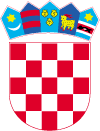 